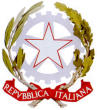 REPUBBLICA ITALIANAMINISTERO DELL’ISTRUZIONE, DELL’UNIVERSITÀ E DELLA RICERCAANNO SCOLASTICO 2019/2020 Istituto di Istruzione Secondaria Superiore "Archimede"ROSOLINI (SR)ATTESTATODI CREDITO FORMATIVORilasciato ai sensi dell'art. 13 del D.P.R. 23 luglio 1998  n.323Conferito a  …Nato a …il giorno …con la seguente votazione complessiva:……/centesimiRosolini, addì ……IL PRESIDENTE DELLA  COMMISSIONEProf.   ___________________________________REPUBBLICA ITALIANAMINISTERO DELL’ISTRUZIONE, DELL’UNIVERSITÀ E DELLA RICERCAANNO SCOLASTICO 2019/2020Il Presidente della Commissione  - SR………..operante presso IISS “Archimede” di RosoliniCERTIFICA CHEXX YYnato a ….,  il ../../…. ha dimostrato di possedere, in relazione al percorso degli studi personalizzato, le seguenti conoscenze, competenze e capacità: COMPETENZE DI BASE: ……COMPETENZE SCOLASTICHE:…...COMPETENZE TECNICHE:……La votazione complessiva di  … /100 deriva dalla somma dei seguenti punteggi parziali:  Colloquio			punti … /…   Credito scolastico		punti  … /… 	Il corso di istruzione secondaria superiore cui si riferisce il certificato di credito formativo ha la durata di 5 anni ed ha previsto piani didattici individualizzati/diversificati in vista di obiettivi educativi, formativi e professionali non riconducibili ai programmi ministeriali. (DATI FORNITI DALLA SEGRETERIA)Ulteriori elementi caratterizzanti il corso di studi seguito dall'alunno:L’alunno (ha partecipato alle attività relative al PCTO) oppure (ha svolto un Percorso di Inclusione in sostituzione del PCTO) previsto per il triennio scolastico, per un totale di XXX ore, così distribuite:A.S. 2019/2020: XX ORE,A.S. 2018/2019: XX ORE,A.S. 2017/2018: XX ORE.Il titolo acquisito è riconosciuto dalle istituzioni scolastiche e dai centri di formazione professionale regionali, nell'ambito degli accordi con le Regioni.Il presente certificato è rilasciato ai sensi dell'art. 13 del D.P.R. 23 luglio 1998, n. 323.Rosolini, lì ../../2020IL PRESIDENTE DELLA COMMISSIONEProf.REPUBBLICA ITALIANAMINISTERO DELL’ISTRUZIONE, DELL’UNIVERSITÀ E DELLA RICERCAANNO SCOLASTICO 2019/2020 Istituto di Istruzione Secondaria Superiore "Archimede"ROSOLINI (SR)CERTIFICATODI CREDITI FORMATIVI(rilasciato ai sensi dell’OM n.90/2001, art.15)Conferito   a   XX YYnato a  …, il  ../../….Rosolini,  addì ../../2020IL DIRIGENTE SCOLASTICODott.ssa Maria Teresa Cirmena  ______________________REPUBBLICA ITALIANAMINISTERO DELL’ISTRUZIONE, DELL’UNIVERSITÀ E DELLA RICERCAANNO SCOLASTICO 2019/2020IL DIRIGENTE SCOLASTICOcertifica cheXX YYnato a …, il ../../….1)  ha frequentato la classe 5 ͣ … del indirizzo di studioha svolto le seguenti attività curricolari ...........................................................................per  ore  (previste  dal  PEI) ..................................................................................per  ore  (previste  dal  PEI) ..................................................................................per  ore  (previste  dal  PEI) ..................................................................................per  ore  (previste  dal  PEI) ..................................................................................per  ore  (previste  dal  PEI) ..................................................................................per  ore  (previste  dal  PEI) .......Ha svolto (dei Progetti di Inclusione in sostituzione del PCTO) oppure attività relative al PCTO … negli anni scolastici…per un numero di ore...per anno. a conclusione del percorso formativo, ha dimostrato di possedere le seguenti conoscenze, competenze e capacità:COMPETENZE DI BASE: ……COMPETENZE SCOLASTICHE:……COMPETENZE TECNICHE:……Il titolo acquisito è riconosciuto dalle istituzioni scolastiche e dai centri di formazione professionale regionali nell'ambito degli accordi con le regioni.Rosolini,  addì ../../2020IL DIRIGENTE SCOLASTICODott.ssa Maria Teresa CirmenaNote esplicativeIl certificato di credito formativo è rilasciato agli alunni che non conseguono il diploma di qualifica professionale o di licenza di maestro   d'arte.(art15 dell'O.M. del 21.5.2001, n.90).(l)  Indicare la classe frequentata dall'alunnoIndicare la denominazione dell'istituto e se trattasi di indirizzo ad ordinamento sperimentale.Elencare le attività previste dal PEI siano esse realizzate con la classe di appartenenza, con altre classi, con gruppi di studenti o individualmente.Elencare le attività laboratoriali previste dal PEP e svolte nella scuola (serra, cucina,  sala bar, officina, biblioteca, ecc.)Elencare le attività, previste dal PEP e svolte con i centri di formazione professionale o con le agenzie formative.Indicare gli stage effettuati nell'ambito del PEP.Indicare le prove d'esame sostenute dall'alunno per il conseguimento del credito formativo. Tali prove sono omogenee con il percorso svolto e coerenti con le conoscenze,  le competenze e le capacità da accertare.Indicare le conoscenze, le competenze e le capacità conseguite dall'alunno e accertate mediante le prove d'esame.Le competenze e le capacità dell'alunno sono descritte specificando in quale  ambito  l'alunno può realizzare tali competenze e capacità.Ad esempio:AB. ha un grave deficit uditivo, AB. può lavorare in officina SE il segnale di pericolo è indicato mediante segnali ottici anziché acustici;C.D. ha un deficit intellettivo, C.D. può realizzare la mise en place  SE l'ordine gli viene dato in modo chiaro e pacato e l'ambiente è tranquillo;E.F. ha deficit deficit sensoriale, E.F. sa utilizzare il programma di  videoscrittura  xxy (word) SE il computer è dotato di una apposita interfaccia.N.Percorso didattico seguito ai sensi dell’art. 13 del DPR 23 luglio 1998, n. 323Anni del corso di studiDurata oraria complessiva1Ed. Fisica52Lingua Straniera53Italiano54Filosofia35Disegno56Fisica57Latino58Geografia19Storia510Matematica511Religione Cattolica512Scienze4Totale ore di insegnamento